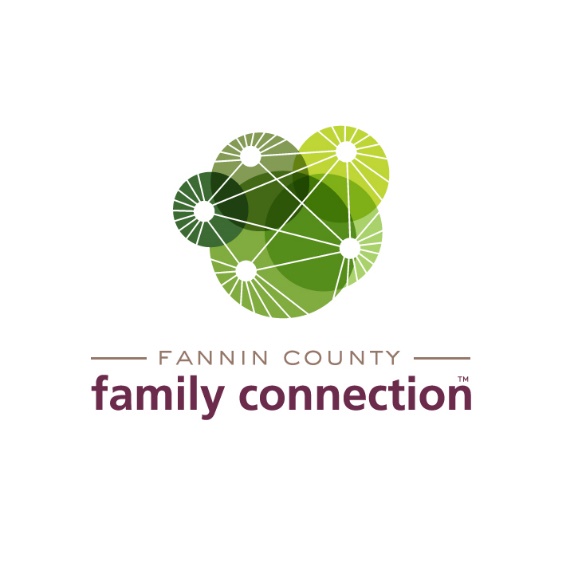 AGENDA - Collaborative MeetingWednesday, January 13, 20218:30 AM	Call to Order		Welcome to the George Link, Jr. Community Room		For those attending in person: Please practice social distancing and wear a mask.		Masks are available on-site. Tables and chairs have been sanitized.8:35 AM	Introductions8:45 AM	Minutes – October Meeting8:50AM	Georgia Department of Behavioral Health & Developmental Disabilities – Michael Link, Children, Youth and Family SpecialistWho is Georgia DBHDD?  Who is served?  How are services provided?  Michael will cover an overview of this important Georgia agency.Presentation slides will be shared for those who are joining virtually.  9:40 AM	Community Calendar -  Open Forum – Announcements Welcomed	Civic Dinner Plans from FCFC, Tentative Thursday, April 22NEXT MONTH – Wednesday, February 3, 2021	Stephen George, Jr., MPA		Regional COVID-19 Crisis Counselor for DBHDD Region 1, Georgia Recovery ProjectAs a follow-up to the presentation today, Stephen George will present next month sharing all of the COVID direct response programs and information offered by DBHDD